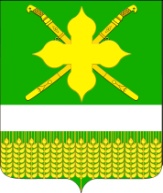 АДМИНИСТРАЦИЯ КИРПИЛЬСКОГО СЕЛЬСКОГОПОСЕЛЕНИЯ УСТЬ-ЛАБИНСКОГО РАЙОНАР А С П О Р Я Ж Е Н И Е15.12.2020 г.                                                                       			  № 275-рст. КирпильскаяОб утверждении ежегодного плана проведения проверок соблюдения трудового законодательства и иных нормативных правовых актов, содержащих нормы трудового права администрацией Кирпильского сельского поселения Усть-Лабинского районана 2021 год	В целях соблюдения требований трудового законодательства Закона Краснодарского края от 11 декабря 2018 года № 3905-КЗ "О ведомственном контроле за соблюдением трудового законодательства и иных нормативных правовых актов, содержащих нормы трудового права, в Краснодарском крае":	1. Утвердить ежегодный план проведения проверок соблюдения трудового законодательства и иных нормативных правовых актов, содержащих нормы трудового права администрацией Кирпильского сельского поселения Усть-Лабинского района на 2021 г. согласно приложению к настоящему распоряжению.	2. Общему отделу администрации Кирпильского сельского поселения Усть-Лабинского района (Зайцева) разместить настоящее распоряжение на официальном сайте администрации Кирпильского сельского поселения Усть-Лабинского района в сети Интернет.	3. Контроль за исполнением настоящего распоряжения оставляю за собой.	4. Распоряжение вступает в силу со дня его подписания.ГлаваКирпильского сельского поселенияУсть-Лабинского района							И.В. КритининУТВЕРЖДАЮГлаваКирпильского сельского поселенияУсть-Лабинского района______________ И.В. Критинин "15" декабря 2020 г.ЕЖЕГОДНЫЙ ПЛАНпроведения проверок соблюдения трудового законодательстваи иных нормативных правовых актов, содержащих нормы трудового праваадминистрацией Кирпильского сельского поселения Усть-Лабинского районана 2021 г.Ответственный за организацию работыпо ведению ведомственного контроля______________М.Н. Гарнадеров"15" декабря 2020 г.№ п/пПолное наименование подведомственной организацииМесто нахождения: юридический и (или) фактический адресЦель проведенияпроверкиОснование проведения проверкиДата начала проведенияпроверкиСрок проведения проверки (раб. дней)Наименование исполнительного органа Краснодарского края, органа местного самоуправления, осуществляющего проверку123456781.Муниципальное казенное учреждение культуры "Культурно-досуговый центр "Кирпильский"352307, Краснодарский край, Усть-Лабинский район, ст. Кирпильская, ул. Красная, 45ПлановаяСоблюдение требований трудового законодательства Закона Краснодарского краяот 11 декабря 2018 года № 3905-КЗ"О ведомственном контроле за соблюдением трудового законодательства и иных нормативных правовых актов, содержащих нормы трудового права, в Краснодарском крае"11.01.202015Администрация Кирпильского сельского поселения Усть-Лабинского района2. Муниципальное казенное учреждение "Мотодром"352307, Краснодарский край, Усть-Лабинский район, ст. Кирпильская, ул. Советская, 53ПлановаяСоблюдение требований трудового законодательства Закона Краснодарского краяот 11 декабря 2018 года № 3905-КЗ"О ведомственном контроле за соблюдением трудового законодательства и иных нормативных правовых актов, содержащих нормы трудового права, в Краснодарском крае"11.01.202015Администрация Кирпильского сельского поселения Усть-Лабинского района3. Муниципальное казенное учреждение "Созидание"352307, Краснодарский край, Усть-Лабинский район, ст. Кирпильская, ул. Советская, 53ПлановаяСоблюдение требований трудового законодательства Закона Краснодарского краяот 11 декабря 2018 года № 3905-КЗ"О ведомственном контроле за соблюдением трудового законодательства и иных нормативных правовых актов, содержащих нормы трудового права, в Краснодарском крае"11.01.202015Администрация Кирпильского сельского поселения Усть-Лабинского района